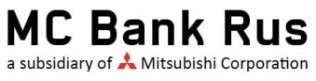 ФОРМЫдля расчетного обслуживания клиентов-юридических лиц в АО МС Банк Рус№ п/пНаименование формыФайлЗаявление на открытие банковского (расчетного) счета в АО МС Банк Рус Сведения о юридическом лицеСведения о бенефициарных владельцахАнкета клиента - юридического лица в целях идентификации налогового резидентства в рамках соблюдения американского закона FATCAФорма самосертификации юридического лица (в целях соблюдения Федерального закона от 27.11.2017 № 340-ФЗ и CRS) Соглашение о сочетании собственноручных подписей лиц, указанных в Карточке с образцами подписей и оттиска печатиЗаявление о заранее данном акцептеЗаявление об изменении контактных данных Заявление о закрытии банковского счетаКарточка с образцами подписей и оттиска печати (дата вступления в силу -15.08.2022)